Chip back potential is the level which bulk silicon is maintained by on-chip connection, or it is the level to which the chip back must be connected when specifically stated below. If no potential is given the chip back should be isolated.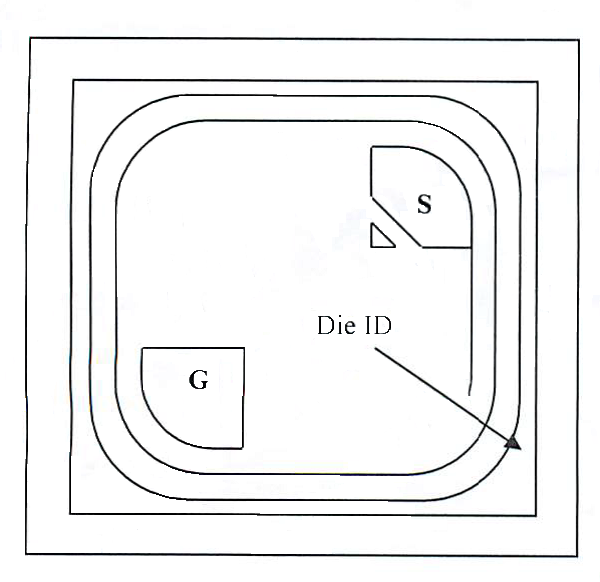 NOTE: Die backside connection is DRAINTop Material: AlBackside Material: TiNiAgSnBond Pad Size:  .005” X .005” min.Backside Potential: DRAINMask Ref: 9GAAPPROVED BY: DK                        	DIE SIZE  .025” X .025”	DATE:  4/8/21 MFG:FAIRCHILD SEMI	THICKNESS   .008”                               P/N:  2N7000DG 10.1.2Rev B, 7/19/02